Об утверждении отчета об исполнении бюджета  сельского поселения Верхнематренский сельсовет Добринского муниципального района Липецкой области Российской Федерации за 1 полугодие 2020 годаВ соответствии с пунктом 5 статьи 264.2 Бюджетного кодекса Российской Федерации, рассмотрев данные об исполнении бюджета сельского поселения Верхнематренский сельсовет Добринского муниципального района Липецкой области Российской Федерации, администрация сельского поселения Верхнематренский сельсовет  ПОСТАНОВЛЯТ:Утвердить отчет об исполнении бюджета  сельского поселения Верхнематренский сельсовет за 1 полугодие 2020 года согласно приложению к настоящему постановлению.Контроль за выполнением настоящего постановления возложить на главного специалиста- эксперта администрации сельского поселения Верхнематренский сельсовет Литвинову Надежду Александровну3. Настоящее постановление вступает в силу со дня его подписания и подлежит официальному обнародованию.Глава администрациисельского поселения Верхнематренский сельсовет	Н.В.Жаворонкова3. Источники финансирования дефицита бюджетаПОСТАНОВЛЕНИЕАдминистрации сельского поселения Верхнематренский сельсовет Добринского муниципального района Липецкой областиРоссийской ФедерацииПОСТАНОВЛЕНИЕАдминистрации сельского поселения Верхнематренский сельсовет Добринского муниципального района Липецкой областиРоссийской ФедерацииПОСТАНОВЛЕНИЕАдминистрации сельского поселения Верхнематренский сельсовет Добринского муниципального района Липецкой областиРоссийской Федерации   30.07.2020 г.С.Верхняя Матренка        № 43 ОТЧЕТ ОБ ИСПОЛНЕНИИ 
 БЮДЖЕТА ОТЧЕТ ОБ ИСПОЛНЕНИИ 
 БЮДЖЕТА ОТЧЕТ ОБ ИСПОЛНЕНИИ 
 БЮДЖЕТА ОТЧЕТ ОБ ИСПОЛНЕНИИ 
 БЮДЖЕТА ОТЧЕТ ОБ ИСПОЛНЕНИИ 
 БЮДЖЕТА ОТЧЕТ ОБ ИСПОЛНЕНИИ 
 БЮДЖЕТА ОТЧЕТ ОБ ИСПОЛНЕНИИ 
 БЮДЖЕТА ОТЧЕТ ОБ ИСПОЛНЕНИИ 
 БЮДЖЕТА ОТЧЕТ ОБ ИСПОЛНЕНИИ 
 БЮДЖЕТА ОТЧЕТ ОБ ИСПОЛНЕНИИ 
 БЮДЖЕТА на  1 июля 2020 г.на  1 июля 2020 г.на  1 июля 2020 г.на  1 июля 2020 г.Наименование финансового органа Верхнематренское с/п, Добринский районВерхнематренское с/п, Добринский районВерхнематренское с/п, Добринский районВерхнематренское с/п, Добринский районВерхнематренское с/п, Добринский районНаименование бюджета Бюджет сельских поселений (Вид=БС)Бюджет сельских поселений (Вид=БС)Бюджет сельских поселений (Вид=БС)Бюджет сельских поселений (Вид=БС)Бюджет сельских поселений (Вид=БС)Периодичность: месячная, квартальная, годоваяЕдиница измерения:  руб.                                                                1. Доходы бюджетаУтвержденные бюджетные назначенияИсполненоНеисполненные бюджетные назначения123456Доходы бюджета - ИТОГО010х6 202 916,792 417 450,213 785 466,58в том числе:   НАЛОГОВЫЕ И НЕНАЛОГОВЫЕ ДОХОДЫ010 000 1000000000 0000 0002 210 500,00659 209,421 551 290,58  НАЛОГИ НА ПРИБЫЛЬ, ДОХОДЫ010 000 1010000000 0000 000269 500,00143 202,85126 297,15  Налог на доходы физических лиц010 000 1010200001 0000 110269 500,00143 202,85126 297,15  Налог на доходы физических лиц с доходов, источником которых является налоговый агент, за исключением доходов, в отношении которых исчисление и уплата налога осуществляются в соответствии со статьями 227, 227.1 и 228 Налогового кодекса Российской Федерации010 000 1010201001 0000 110269 500,00142 901,10126 297,15  Налог на доходы физических лиц с доходов, полученных физическими лицами в соответствии со статьей 228 Налогового кодекса Российской Федерации010 000 1010203001 0000 110-301,75-301,75  НАЛОГИ НА СОВОКУПНЫЙ ДОХОД010 000 1050000000 0000 000779 000,00370 082,95408 917,05  Налог, взимаемый в связи с применением упрощенной системы налогообложения010 000 1050100000 0000 110770 000,00368 042,96408 917,05  Налог, взимаемый с налогоплательщиков, выбравших в качестве объекта налогообложения доходы010 000 1050101001 0000 110770 000,0049 871,96720 128,04  Налог, взимаемый с налогоплательщиков, выбравших в качестве объекта налогообложения доходы010 000 1050101101 0000 110770 000,0049 871,96720 128,04  Налог, взимаемый с налогоплательщиков, выбравших в качестве объекта налогообложения доходы, уменьшенные на величину расходов010 000 1050102001 0000 110-318 171,00-318 171,00  Налог, взимаемый с налогоплательщиков, выбравших в качестве объекта налогообложения доходы, уменьшенные на величину расходов (в том числе минимальный налог, зачисляемый в бюджеты субъектов Российской Федерации)010 000 1050102101 0000 110-318 171,00-318 171,00  Единый сельскохозяйственный налог010 000 1050300001 0000 1109 000,002 039,996 960,01  Единый сельскохозяйственный налог010 000 1050301001 0000 1109 000,002 039,996 960,01  НАЛОГИ НА ИМУЩЕСТВО010 000 1060000000 0000 0001 162 000,00123 177,051 038 822,95  Налог на имущество физических лиц010 000 1060100000 0000 11024 000,001 363,2222 636,78  Налог на имущество физических лиц, взимаемый по ставкам, применяемым к объектам налогообложения, расположенным в границах сельских поселений010 000 1060103010 0000 11024 000,001 363,2222 636,78  Земельный налог010 000 1060600000 0000 1101 138 000,00121 813,831 016 186,17  Земельный налог с организаций010 000 1060603000 0000 110133 450,00115 573,7117 876,29  Земельный налог с организаций, обладающих земельным участком, расположенным в границах сельских поселений010 000 1060603310 0000 110133 450,00115 573,7117 876,29  Земельный налог с физических лиц010 000 1060604000 0000 1101 004 550,006 240,12998 309,88  Земельный налог с физических лиц, обладающих земельным участком, расположенным в границах сельских поселений010 000 1060604310 0000 1101 004 550,006 240,12998 309,88  ШТРАФЫ, САНКЦИИ, ВОЗМЕЩЕНИЕ УЩЕРБА010 000 1160000000 0000 000-22 746,57-22 746,57  Штрафы, неустойки, пени, уплаченные в соответствии с законом или договором в случае неисполнения или ненадлежащего исполнения обязательств перед государственным (муниципальным) органом, органом управления государственным внебюджетным фондом, казенным учреждением, Центральным банком Российской Федерации, иной организацией, действующей от имени Российской Федерации010 000 1160700001 0000 140-22 746,57-22 746,57  Штрафы, неустойки, пени, уплаченные в случае просрочки исполнения поставщиком (подрядчиком, исполнителем) обязательств, предусмотренных государственным (муниципальным) контрактом010 000 1160701000 0000 140-22 746,57-22 746,57  Штрафы, неустойки, пени, уплаченные в случае просрочки исполнения поставщиком (подрядчиком, исполнителем) обязательств, предусмотренных муниципальным контрактом, заключенным муниципальным органом, казенным учреждением сельского поселения010 000 1160701010 0000 140-22 746,57-22 746,57  БЕЗВОЗМЕЗДНЫЕ ПОСТУПЛЕНИЯ010 000 2000000000 0000 0003 992 416,791 758 240,792 234 176,00  БЕЗВОЗМЕЗДНЫЕ ПОСТУПЛЕНИЯ ОТ ДРУГИХ БЮДЖЕТОВ БЮДЖЕТНОЙ СИСТЕМЫ РОССИЙСКОЙ ФЕДЕРАЦИИ010 000 2020000000 0000 0003 834 036,791 599 860,792 234 176,00  Дотации бюджетам бюджетной системы Российской Федерации010 000 2021000000 0000 1502 825 800,001 412 800,002 825 800,00  Дотации на выравнивание бюджетной обеспеченности010 000 2021500100 0000 1501 917 000,00958 440,00958 560,00  Дотации бюджетам сельских поселений на выравнивание бюджетной обеспеченности из бюджета субъекта Российской Федерации010 000 2021500110 0000 1501 917 000,00958 440,00958 560,00  Дотации бюджетам на поддержку мер по обеспечению сбалансированности бюджетов010 000 2021500200 0000 150908 800,00454 360,00454 440,00  Дотации бюджетам сельских поселений на поддержку мер по обеспечению сбалансированности бюджетов010 000 2021500210 0000 150908 800,00454 360,00454 440,00  Субсидии бюджетам бюджетной системы Российской Федерации (межбюджетные субсидии)010 000 2022000000 0000 1509 736,799 736,79  Прочие субсидии010 000 2022999900 0000 1509 736,799 736,79  Прочие субсидии бюджетам сельских поселений010 000 2022999910 0000 1509 736,799 736,79  Субвенции бюджетам бюджетной системы Российской Федерации010 000 2023000000 0000 15081 400,0040 700,0040 700,00  Субвенции бюджетам на осуществление первичного воинского учета на территориях, где отсутствуют военные комиссариаты010 000 2023511800 0000 15081 400,0040 700,0040 700,00  Субвенции бюджетам сельских поселений на осуществление первичного воинского учета на территориях, где отсутствуют военные комиссариаты010 000 2023511810 0000 15081 400,0040 700,0040 700,00  Иные межбюджетные трансферты010 000 2024000000 0000 150917 100,00136 624,00780 476,00  Межбюджетные трансферты, передаваемые бюджетам муниципальных образований на осуществление части полномочий по решению вопросов местного значения в соответствии с заключенными соглашениями010 000 2024001400 0000 150917 100,00136 624,00780 476,00  Межбюджетные трансферты, передаваемые бюджетам сельских поселений из бюджетов муниципальных районов на осуществление части полномочий по решению вопросов местного значения в соответствии с заключенными соглашениями010 000 2024001410 0000 150917 100,00136 624,00780 476,00  ПРОЧИЕ БЕЗВОЗМЕЗДНЫЕ ПОСТУПЛЕНИЯ010 000 2070000000 0000 000158 380,00158 380,00  Прочие безвозмездные поступления в бюджеты сельских поселений010 000 2070500010 0000 150158 380,00158 380,00  Прочие безвозмездные поступления в бюджеты сельских поселений010 000 2070503010 0000 150158 380,00158 380,00                                                            2. Расходы бюджетаУтвержденные бюджетные назначенияИсполненоНеисполненные бюджетные назначения123415Расходы бюджета - ИТОГО200х8 453 877,794 872 651,573 581 226,22  ОБЩЕГОСУДАРСТВЕННЫЕ ВОПРОСЫ200 000 0100 0000000000 0003 218 831,791 397 022,121 821 809,67  Функционирование высшего должностного лица субъекта Российской Федерации и муниципального образования200 000 0102 0000000000 000825 953,00489 677,31336 275,69  Расходы на выплаты персоналу в целях обеспечения выполнения функций государственными (муниципальными) органами, казенными учреждениями, органами управления государственными внебюджетными фондами200 000 0102 0000000000 100825 953,00489 677,31336 275,69  Расходы на выплаты персоналу государственных (муниципальных) органов200 000 0102 0000000000 120825 953,00489 677,31336 275,69  Фонд оплаты труда государственных (муниципальных) органов200 000 0102 0000000000 121606 951,00401 805,89205 145,11  Иные выплаты персоналу государственных (муниципальных) органов, за исключением фонда оплаты труда200 000 0102 0000000000 12235 703,00-35 703,00  Взносы по обязательному социальному страхованию на выплаты денежного содержания и иные выплаты работникам государственных (муниципальных) органов200 000 0102 0000000000 129183 299,0087 871,4295 427,58  Функционирование Правительства Российской Федерации, высших исполнительных органов государственной власти субъектов Российской Федерации, местных администраций200 000 0104 0000000000 0002 257 308,00845 849,811 411 458,19  Расходы на выплаты персоналу в целях обеспечения выполнения функций государственными (муниципальными) органами, казенными учреждениями, органами управления государственными внебюджетными фондами200 000 0104 0000000000 1001 567 316,00545 184,631 022 131,37  Расходы на выплаты персоналу государственных (муниципальных) органов200 000 0104 0000000000 1201 567 316,00545 184,631 022 131,37  Фонд оплаты труда государственных (муниципальных) органов200 000 0104 0000000000 1211 148 668,00415 383,00733 285,00  Иные выплаты персоналу государственных (муниципальных) органов, за исключением фонда оплаты труда200 000 0104 0000000000 12271 750,00-71 750,00  Взносы по обязательному социальному страхованию на выплаты денежного содержания и иные выплаты работникам государственных (муниципальных) органов200 000 0104 0000000000 129346 898,00129 801,63217 096,37  Закупка товаров, работ и услуг для обеспечения государственных (муниципальных) нужд200 000 0104 0000000000 200649 192,00300 665,18348 526,82  Иные закупки товаров, работ и услуг для обеспечения государственных (муниципальных) нужд200 000 0104 0000000000 240649 192,00300 665,18348 526,82  Закупка товаров, работ, услуг в сфере информационно-коммуникационных технологий200 000 0104 0000000000 242205 466,0089 107,11116 358,89  Прочая закупка товаров, работ и услуг200 000 0104 0000000000 244443 726,00211 558,07232 167,93  Иные бюджетные ассигнования200 000 0104 0000000000 80040 800,00-40 800,00  Уплата налогов, сборов и иных платежей200 000 0104 0000000000 85040 800,00-40 800,00  Уплата налога на имущество организаций и земельного налога200 000 0104 0000000000 85140 800,00-40 800,00  Обеспечение деятельности финансовых, налоговых и таможенных органов и органов финансового (финансово-бюджетного) надзора200 000 0106 0000000000 000115 470,0061 495,0053 975,00  Межбюджетные трансферты200 000 0106 0000000000 500115 470,0061 495,0053 975,00  Иные межбюджетные трансферты200 000 0106 0000000000 540115 470,0061 495,0053 975,00  Другие общегосударственные вопросы200 000 0113 0000000000 00020 100,79-20 100,79  Закупка товаров, работ и услуг для обеспечения государственных (муниципальных) нужд200 000 0113 0000000000 20016 536,79-16 536,79  Иные закупки товаров, работ и услуг для обеспечения государственных (муниципальных) нужд200 000 0113 0000000000 24016 536,79-16 536,79  Закупка товаров, работ, услуг в сфере информационно-коммуникационных технологий200 000 0113 0000000000 24216 536,79-16 536,79  Иные бюджетные ассигнования200 000 0113 0000000000 8003 564,00-3 564,00  Уплата налогов, сборов и иных платежей200 000 0113 0000000000 8503 564,00-3 564,00  Уплата иных платежей200 000 0113 0000000000 8533 564,00-3 564,00  НАЦИОНАЛЬНАЯ ОБОРОНА200 000 0200 0000000000 00081 400,0040 700,0040 700,00  Мобилизационная и вневойсковая подготовка200 000 0203 0000000000 00081 400,0040 700,0040 700,00  Расходы на выплаты персоналу в целях обеспечения выполнения функций государственными (муниципальными) органами, казенными учреждениями, органами управления государственными внебюджетными фондами200 000 0203 0000000000 10076 200,0038 100,0038 100,00  Расходы на выплаты персоналу государственных (муниципальных) органов200 000 0203 0000000000 12076 200,0038 100,0038 100,00  Фонд оплаты труда государственных (муниципальных) органов200 000 0203 0000000000 12158 525,0029 262,0029 263,00  Взносы по обязательному социальному страхованию на выплаты денежного содержания и иные выплаты работникам государственных (муниципальных) органов200 000 0203 0000000000 12917 675,008 838,008 837,00  Закупка товаров, работ и услуг для обеспечения государственных (муниципальных) нужд200 000 0203 0000000000 2005 200,002 600,002 600,00  Иные закупки товаров, работ и услуг для обеспечения государственных (муниципальных) нужд200 000 0203 0000000000 2405 200,002 600,002 600,00  Прочая закупка товаров, работ и услуг200 000 0203 0000000000 2445 200,002 600,002 600,00  НАЦИОНАЛЬНАЯ ЭКОНОМИКА200 000 0400 0000000000 000917 100,00109 980,00807 120,00  Дорожное хозяйство (дорожные фонды)200 000 0409 0000000000 000917 100,00109 980,00807 120,00  Закупка товаров, работ и услуг для обеспечения государственных (муниципальных) нужд200 000 0409 0000000000 200917 100,00109 980,00807 120,00  Иные закупки товаров, работ и услуг для обеспечения государственных (муниципальных) нужд200 000 0409 0000000000 240917 100,00109 980,00807 120,00  Прочая закупка товаров, работ и услуг200 000 0409 0000000000 244917 100,00109 980,00807 120,00  ЖИЛИЩНО-КОММУНАЛЬНОЕ ХОЗЯЙСТВО200 000 0500 0000000000 0002 823 746,002 618 550,45205 195,55  Благоустройство200 000 0503 0000000000 0002 823 746,002 618 550,45205 195,55  Закупка товаров, работ и услуг для обеспечения государственных (муниципальных) нужд200 000 0503 0000000000 2002 823 746,002 618 550,45205 195,55  Иные закупки товаров, работ и услуг для обеспечения государственных (муниципальных) нужд200 000 0503 0000000000 2402 823 746,002 618 550,45205 195,55  Прочая закупка товаров, работ и услуг200 000 0503 0000000000 2442 823 746,002 618 550,45205 195,55  КУЛЬТУРА, КИНЕМАТОГРАФИЯ200 000 0800 0000000000 0001 388 800,00694 399,00694 401,00  Культура200 000 0801 0000000000 0001 388 800,00694 399,00694 401,00  Межбюджетные трансферты200 000 0801 0000000000 5001 388 800,00694 399,00694 401,00  Иные межбюджетные трансферты200 000 0801 0000000000 5401 388 800,00694 399,00694 401,00  СОЦИАЛЬНАЯ ПОЛИТИКА200 000 1000 0000000000 00024 000,0012 000,0012 000,00  Пенсионное обеспечение200 000 1001 0000000000 00024 000,0012 000,0012 000,00  Социальное обеспечение и иные выплаты населению200 000 1001 0000000000 30024 000,0012 000,0012 000,00  Публичные нормативные социальные выплаты гражданам200 000 1001 0000000000 31024 000,0012 000,0012 000,00  Иные пенсии, социальные доплаты к пенсиям200 000 1001 0000000000 31224 000,0012 000,0012 000,00Наименование показателяКод строкиКод источника по бюджетной классификациибюджеты сельских поселений назначенобюджеты сельских поселений исполненоНаименование показателяКод строкиКод источника по бюджетной классификациибюджеты сельских поселений назначенобюджеты сельских поселений исполнено12345Источники финансирования дефицита бюджетов - всего500х2 250 961,002 455 201,36     в том числе:источники внутреннего финансирования520х--из них:источники внешнего финансирования 620х--из них:изменение остатков средств700х2 250 961,002 455 201,36  Изменение остатков средств на счетах по учету средств бюджетов700 000 0105000000 0000 0002 250 961,002 455 201,36увеличение остатков средств, всего710х-6 202 916,79-4 697 329,24  Увеличение остатков средств бюджетов710 000 0105000000 0000 500-6 202 916,79-4 697 329,24  Увеличение прочих остатков средств бюджетов710 000 0105020000 0000 500-6 202 916,79-4 697 329,24  Увеличение прочих остатков денежных средств бюджетов710 000 0105020100 0000 510-6 202 916,79-4 697 329,24  Увеличение прочих остатков денежных средств бюджетов сельских поселений710 000 0105020110 0000 510-6 202 916,79-4 697 329,24уменьшение остатков средств, всего720х8 453 877,797 152 530,60  Уменьшение остатков средств бюджетов720 000 0105000000 0000 6008 453 877,797 152 530,60  Уменьшение прочих остатков средств бюджетов720 000 0105020000 0000 6008 453 877,797 152 530,60  Уменьшение прочих остатков денежных средств бюджетов720 000 0105020100 0000 6108 453 877,797 152 530,60  Уменьшение прочих остатков денежных средств бюджетов сельских поселений720 000 0105020110 0000 6108 453 877,797 152 530,60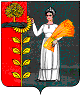 